__________________________________________________________________Қ А Р А Р                                                                                 ПОСТАНОВЛЕНИЕ«01» марта   2021 й.                            № 10                           «01» марта  2021 г."Об утверждении программы "Использование и охрана земель на территории  сельского поселения Малоязовский сельсовет муниципального района Салаватский  район Республики Башкортостан  на 2021-2025 годы"На основании представления прокуратуры от 29.01.2021 г. №9а-2021   в  соответствии   с   Земельным кодексом Российской Федерации, Федеральным законом от 06.10.2003 N 131-ФЗ "Об общих принципах организации местного самоуправления в Российской Федерации", Уставом сельского поселения Малоязовский сельсовет муниципального района Салаватский  район Республики Башкортостан, в целях создания рационального использования земель, улучшение экологической обстановки, сохранения, защиты и улучшения условий окружающей среды, для обеспечения здоровых и благоприятных условий проживания населения на территории сельского поселения Малоязовский сельсоветПостановляет:1. Утвердить прилагаемую целевую программу "Использование и охрана земель на территории сельского поселения Малоязовский сельсовет муниципального района Салаватский  район Республики Башкортостан   на 2021-2025 годы" согласно приложению.2. Обнародовать настоящее постановление в установленном порядке.3. Постановление вступает в силу после дня его обнародования и распространяется на правоотношения. 4. Контроль за исполнением настоящего постановления возлагаю на себя.Приложениек постановлению администрациисельского поселения Малоязовский сельсовет муниципального района Салаватский  район Республики Башкортостан  от 01.03.2021  N  10Паспорт муниципальной программы "Использование и охрана земель на территории сельского поселения Малоязовский сельсовет муниципального района Салаватский  район Республики Башкортостан  на 2021 - 2025 годы" (далее – Программа)Общая характеристика и основные проблемы в соответствующей сфере реализации муниципальной программыЗемля - важная часть окружающей среды, использование которой связано со всеми остальными природными объектами: животными, лесами, растительным миром, водами, полезными ископаемыми и другими ценностями недр земли. Без использования и охраны земли невозможно использование других природных ресурсов. Бесхозяйственность по отношению к земле немедленно наносит или в недалеком будущем будет наносить вред окружающей среде, приводить не только к разрушению поверхностного слоя земли - почвы химическому и радиоактивному загрязнению, но и сопровождаться экологическим ухудшением всего природного комплекса.Муниципальная программа "Использование и охрана земель на территории сельского поселения Малоязовский сельсовет муниципального района Салаватский  район Республики Башкортостан  на 2021-2025 годы (далее - Программа) направлена на создание благоприятных условий использования и охраны земель, обеспечивающих реализацию государственной политики эффективного и рационального использования и управления земельными ресурсами в интересах укрепления экономики.Использование значительных объемов земельного фонда в различных целях накладывает определенные обязательства по сохранению природной целостности всех звеньев экосистемы окружающей среды. В природе все взаимосвязано. Поэтому нарушение правильного функционирования одного из звеньев, будь то лес, животный мир, земля, - ведет к дисбалансу и нарушению целостности экосистемы.Нерациональное использование земли, потребительское и бесхозяйственное отношение к ней приводят к нарушению выполняемых ею функций, снижению природных свойств.Охрана земель только тогда может быть эффективной, когда обеспечивается рациональное землепользование.Проблемы устойчивого социально-экономического развития сельского поселения Малоязовский сельсовет муниципального района Салаватский  район Республики Башкортостан  и экологически безопасной жизнедеятельности его жителей на современном этапе тесно связаны с решением вопросов охраны и использования земель.Экологическое состояние земель в среднем хорошее, но частое образование несанкционированных свалок оказывают отрицательное влияние на окружающую среду и усугубляет экологическую обстановку.Цели, задачи и целевые показатели, сроки и этапы реализациимуниципальной программыОсновными принципами муниципальной политики в сфере использования и охраны земель на территории поселения являются: законность и открытость деятельности сельского поселения Малоязовский сельсовет муниципального района Салаватский  район Республики Башкортостан  , подотчетность и подконтрольность, эффективность.Целями муниципальной программы являются: предотвращение и ликвидация загрязнения, истощения, деградации, порчи, уничтожения земель и почв и иного негативного воздействия на земли и почвы, а также обеспечение рационального использования земель, сохранение качества земель (почв) и улучшения экологической обстановки.Для достижения поставленных целей предполагается решение следующихзадач:- оптимизация деятельности в сфере обращения с отходами производства и потребления;- повышение эффективности использования и охраны земель, обеспечение организации рационального использования и охраны земель;- сохранение и восстановление зеленых насаждений;- проведение инвентаризации земель.Инвентаризация земель проводится для предотвращения деградации, загрязнения, захламления, нарушения земель, других негативных (вредных) воздействий хозяйственной деятельности, выявление неиспользуемых, нерационально используемых или используемых не по целевому назначению и не в соответствии с разрешенным использованием земельных участков, других характеристик земель.Срок реализации Программы: 2021-2025 годы.Перечень целевых показателей (индикаторов) Программы приведен в приложении N 1 к настоящей Программе.Ожидаемые конечные результаты реализации целей и задач программы и показатели эффективности программыРеализация данной программы будет содействовать упорядочению землепользования, вовлечению в оборот новых земельных участков, повышению инвестиционной привлекательности сельского поселения, соответствия росту экономики, более эффективному использованию и охране земель.В результате выполнения мероприятий Программы будет обеспечено:- повышение благоустройства населенных пунктов;- улучшение качественных характеристик земель;- эффективное использование земель.В результате реализации данной программы будет достигнута главная цель -увеличение эффективности использования земель.Перечень подпрограмм и основных мероприятий муниципальной программы с указанием сроков реализации и ожидаемых результатов представлен в приложении N 2.Ресурсное обеспечение реализации муниципальной программыПодробно распределение финансовых ресурсов по подпрограммам, основным мероприятиям, годам реализации представлено в приложении N 3 к настоящей муниципальной программе.В ходе реализации муниципальной программы мероприятия и объемы их финансирования подлежат ежегодной корректировке с учетом возможностей средств бюджета сельского поселения Малоязовский сельсовет муниципального района Салаватский  район Республики Башкортостан  .Организация управления программой и контроль за ее реализациейКонтроль за исполнением мероприятий Программы осуществляется Администрацией сельского поселения Малоязовский сельсовет муниципального района Салаватский  район Республики Башкортостан. Исполнители мероприятий Программы несут ответственность за их качественное и своевременное выполнение, рациональное использование финансовых средств, выделяемых на их реализацию.Приложение N 1к муниципальной программе"Использование и охрана земельна территории сельского поселения Малоязовский сельсовет муниципального района Салаватский  район Республики Башкортостан  на 2021-2025 годы"СВЕДЕНИЯо показателях (индикаторах) муниципальной программы,и их значенияхПриложение N 2к муниципальной программе"Использование и охрана земельна территории сельского поселения Малоязовский сельсовет муниципального района Салаватский  район Республики Башкортостан  на 2021-2025 годы"ПЕРЕЧЕНЬосновных мероприятий муниципальной программыПриложение N 2к муниципальной программе"Использование и охрана земельна территории сельского поселения Малоязовский сельсовет муниципального района Салаватский  район Республики Башкортостан  на 2021-2025 годы"РЕСУРСНОЕ ОБЕСПЕЧЕНИЕреализации муниципальной программы "Использование и охрана земель на территории сельского поселения Малоязовский сельсовет муниципального района Салаватский  район Республики Башкортостан  на 2021-2025 годы"БАШҚОРТОСТАН РЕСПУБЛИКАhЫСАЛАУАТ РАЙОНЫ МУНИЦИПАЛЬ РАЙОНЫНЫҢ МАЛАЯЗ АУЫЛ СОВЕТЫ АУЫЛ  БИЛӘМӘhЕХАКИМИӘТЕ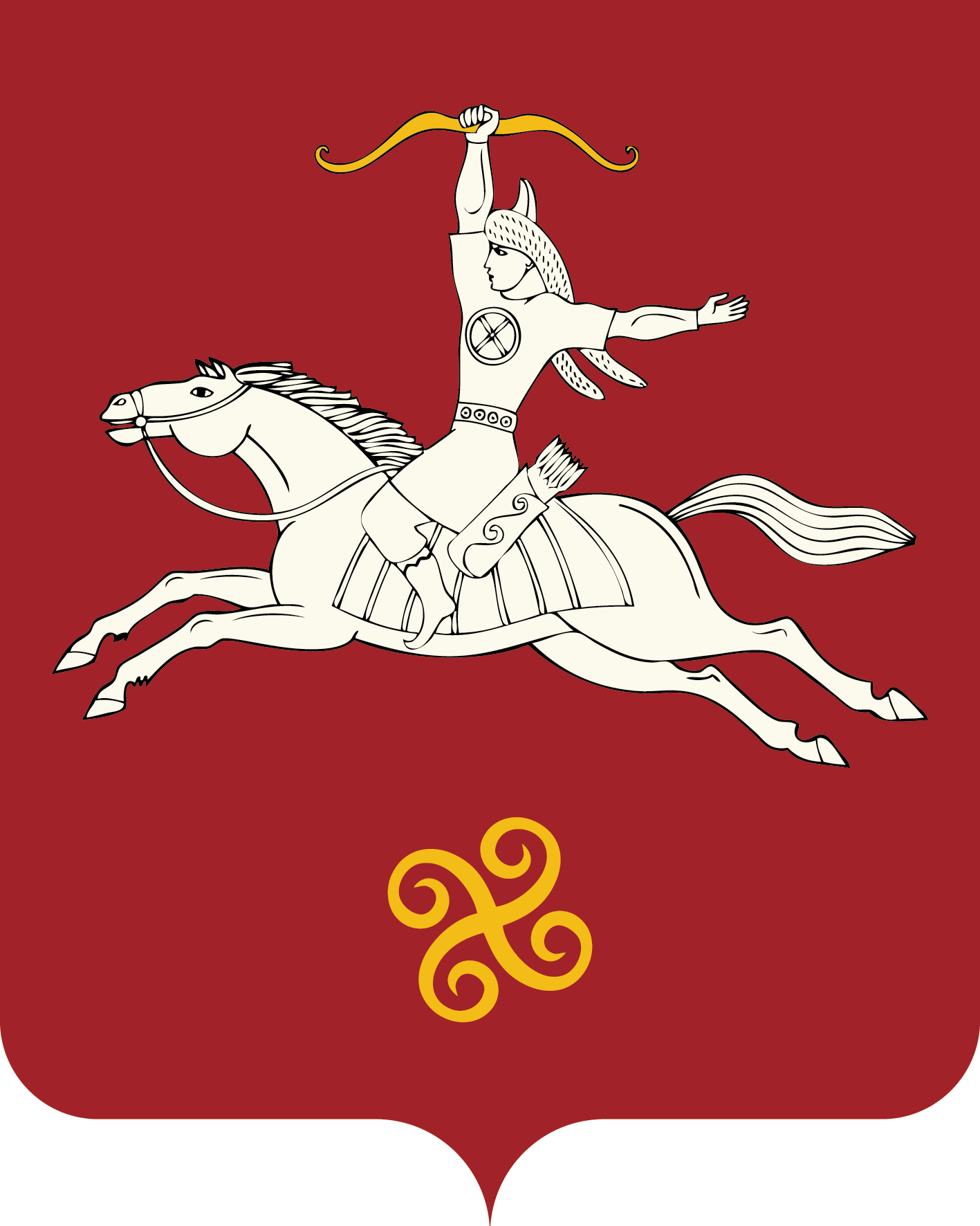 РЕСПУБЛИКА БАШКОРТОСТАНАДМИНИСТРАЦИЯ СЕЛЬСКОГОПОСЕЛЕНИЯМАЛОЯЗОВСКИЙ СЕЛЬСОВЕТМУНИЦИПАЛЬНОГО РАЙОНАСАЛАВАТСКИЙ РАЙОН452490, Татар Малаяҙ ауылы, Мәктәп урамы, 2 йорт тел. (34777) 2-90-35, 2-90-78452490, с.Татарский Малояз, ул. Школьная, 2 тел. (34777) 2-90-35, 2-90-78Глава сельсовета                                                        С.Ш.Ишмухаметова Ответственный исполнитель программыАдминистрация сельского поселения Малоязовский сельсовет муниципального района Салаватский  район Республики Башкортостан  Основания для разработки программыФедеральный закон "Об общих принципах организации местного самоуправления в Российской Федерации" от 06.10.2003 N 131-ФЗ, Земельный кодекс Российской ФедерацииОсновные разработчики программыАдминистрация сельского поселения Малоязовский сельсовет муниципального района Салаватский  район Республики Башкортостан  Исполнители программыАдминистрация сельского поселения Малоязовский сельсовет муниципального района Салаватский  район Республики Башкортостан  Цель программыЦелями Программы являются предотвращение и ликвидация загрязнения, истощения, деградации, порчи, уничтожения земель и почв и иного негативного воздействия на земли и почвы, а также обеспечения рационального использования земель, улучшение экологической обстановки, сохранение, защита и улучшение условий окружающей среды для обеспечения здоровых и благоприятных условий проживания населения на территории сельского поселения Малоязовский сельсовет муниципального района Салаватский  район Республики Башкортостан  Задачи программыОптимизация деятельности в сфере обращения с отходами производства и потребления.Повышение эффективности использования и охраны земель. Обеспечение организации рационального использования и охраны земель.Сохранение и восстановление зеленых насаждений.Проведение инвентаризации земель.Целевые индикаторы и показатели программыУпорядочение землепользования, эффективное использование и охрана земель, восстановление нарушенных земель и повышению экологической безопасности населения и качества его жизни.Сроки и этапы реализации программы2021-2025 годы.Объемы бюджетных ассигнований программыОбщий объем финансирования Программы на 2021-2025 годы составляет  00,00 тыс. рубль, в том числе:2021 год- 00,00 тыс. руб.2022 год - 00,00 тыс. руб.2023 год- 00,00 тыс. руб.2024 год - 00,00 тыс. руб.2025 год - 00,00 тыс. руб.Объемы финансирования программы ежегодно уточняются при формировании бюджета сельского поселения Малоязовский сельсовет муниципального района Салаватский  район Республики Башкортостан  на очередной финансовый год и плановый период.Организация контроля за исполнением ПрограммыКонтроль над реализацией Программы осуществляется  Администрацией сельского поселения Малоязовский сельсовет муниципального района Салаватский  район Республики Башкортостан  Наименованиепоказателя(индикатора)Значение показателейЗначение показателейNп/ пНаименованиепоказателя(индикатора)Единицаизмерения2020202120222023202420251УпорядочениеземлепользованияДа/нетДаДаДа. ДаДаДа2Эффективное использование и охрана земельДа/нетДаДаДаДаДаДа3Восстановление нарушенных земель и повышение экологической безопасности населения и качества его жизни%203040506070Nп/пНаименование основного мероприятияОтветственный исполнительСрок исполненияСрок исполненияОжидаемый непосредственный результат (краткое описание)Последствия нереализации основного мероприятияNп/пНаименование основного мероприятияОтветственный исполнительначало реализацииокончание реализацииОжидаемый непосредственный результат (краткое описание)Последствия нереализации основного мероприятия1Основное мероприятие: предотвращение и ликвидация загрязнения, истощения,деградации,порчи, уничтожения земель и почв и иного негативного воздействия на земли и почвы, а также обеспечение рационального использования земель, в том числе для восстановления плодородия почв на землях сельскохозяйственногоназначения и улучшения земельАдминистрация сельского поселения Малоязовский сельсовет муниципального района Салаватский  район Республики Башкортостан  20212025Использование земель способами, обеспечивающими сохранение экологических систем, способности земли быть средством, основой осуществления хозяйственной и иных видов деятельности; сохранение, защита, улучшение условий окружающей среды для обеспечения здоровья, благоприятных условий жизнедеятельности населенияНеэффективное и ненадлежащее выполнение органом местного самоуправления своих полномочий1.1Повышение эффективности использования и охраны земель, обеспечение организации рационального использования и охраны земельАдминистрациямуниципальногообразования20212025Повышение эффективности использования и охраны земельНеэффективное использование и охрана земель1.2Сохранение и повышение плодородия почв, защита земель от зарастания сорными растениями, кустарниками и мелколесьем, иных видов ухудшения состояния земельАдминистрациямуниципальногообразования20212025Предотвращение и ликвидация истощения, деградации, порчи, уничтожения земель и почвУхудшение состояния земель1.3Ликвидация последствий загрязнения и захламления земель (проведение субботников, ликвидация несанкционированных свалок, мусора)Администрациямуниципальногообразования20212025Предотвращение и ликвидация загрязнения земель, улучшение экологической обстановкиУхудшение экологической обстановки на территории муниципальногообразования2Сохранение и восстановление зеленых насажденийАдминистрациямуниципальногообразования20212025Сохранение, защита и улучшение условий окружающей среды для обеспечения здоровья и благоприятных условий жизнедеятельности населения2.1ПроведениеинвентаризацииземельАдминистрациямуниципальногообразования20212025Выявление пустующих и нерационально используемых земель в целях передачи их в аренду (собственность)2.2Выявление пустующих и нерационально используемых земель и своевременное вовлечение их в хозяйственный оборотАдминистрациямуниципальногообразования20212025Своевременное вовлечение пустующих и нерационально используемых земель в хозяйственный оборот2.3Выявление фактов самовольного занятия земельных участковАдминистрациямуниципальногообразования20212025Контроль за эффективным использованием земель2.4Разъяснение гражданам земельного законодательства РФАдминистрациямуниципальногообразования20212025Обеспечение организации использования и охраны земельNп/пСтатусНаименование муниципальной программыГлавный распорядитель бюджетных средствОбъем бюджетных ассигнований (тыс.руб)Объем бюджетных ассигнований (тыс.руб)Объем бюджетных ассигнований (тыс.руб)Объем бюджетных ассигнований (тыс.руб)Объем бюджетных ассигнований (тыс.руб)Nп/пСтатусНаименование муниципальной программыГлавный распорядитель бюджетных средств20212022202320242025202512345678991Муниципальная программа"Использование и охрана земель на территории сельского поселения Малоязовский сельсовет муниципального района Салаватский  район Республики Башкортостан  на 2021-2026 годы"Всего, в том числе:1Муниципальная программа"Использование и охрана земель на территории сельского поселения Малоязовский сельсовет муниципального района Салаватский  район Республики Башкортостан  на 2021-2026 годы"Администрация сельского поселения Малоязовский сельсовет муниципального района Салаватский  район Республики Башкортостан  1Муниципальная программа"Использование и охрана земель на территории сельского поселения Малоязовский сельсовет муниципального района Салаватский  район Республики Башкортостан  на 2021-2026 годы"Иные источники финансирования1.1Основное мероприятие 1Предотвращение и ликвидация загрязнения, истощения, деградации, порчи, уничтожения земель и почв и иного негативного воздействия на земли и почвы, а также обеспечение рационального использования земель, в том числе для восстановления плодородия почв на землях сельскохозяйственного назначенияВсего, в том числе:1.1Основное мероприятие 1Предотвращение и ликвидация загрязнения, истощения, деградации, порчи, уничтожения земель и почв и иного негативного воздействия на земли и почвы, а также обеспечение рационального использования земель, в том числе для восстановления плодородия почв на землях сельскохозяйственного назначенияАдминистрация сельского поселения Малоязовский сельсовет муниципального района Салаватский  район Республики Башкортостан  1.1Основное мероприятие 1Предотвращение и ликвидация загрязнения, истощения, деградации, порчи, уничтожения земель и почв и иного негативного воздействия на земли и почвы, а также обеспечение рационального использования земель, в том числе для восстановления плодородия почв на землях сельскохозяйственного назначенияИные источники финансирования1.2Основное мероприятие 2Повышение эффективности использования и охраны земель, обеспечение организации рационального использования и охраны земельВсего, в том числе:1.2Основное мероприятие 2Повышение эффективности использования и охраны земель, обеспечение организации рационального использования и охраны земельсельского поселения Малоязовский сельсовет муниципального района Салаватский  район Республики Башкортостан  1.2Основное мероприятие 2Повышение эффективности использования и охраны земель, обеспечение организации рационального использования и охраны земельИные источники финансирования1.3Основное мероприятие 3Сохранение и повышение плодородия почв, защита земель от зарастания сорными растениями, кустарниками и мелколесьем, иных видов ухудшения состояния земельВсего, в том числе:1.3Основное мероприятие 3Сохранение и повышение плодородия почв, защита земель от зарастания сорными растениями, кустарниками и мелколесьем, иных видов ухудшения состояния земельсельского поселения Малоязовский сельсовет муниципального района Салаватский  район Республики Башкортостан  1.3Основное мероприятие 3Сохранение и повышение плодородия почв, защита земель от зарастания сорными растениями, кустарниками и мелколесьем, иных видов ухудшения состояния земельИные источники финансирования1.Основное мероприятие 4Ликвидация последствий загрязнения и захламления земель (проведение субботников, ликвидация несанкционированных свалок мусора)Всего, в том числе:1.Основное мероприятие 4Ликвидация последствий загрязнения и захламления земель (проведение субботников, ликвидация несанкционированных свалок мусора)сельского поселения Малоязовский сельсовет муниципального района Салаватский  район Республики Башкортостан  1.Основное мероприятие 4Ликвидация последствий загрязнения и захламления земель (проведение субботников, ликвидация несанкционированных свалок мусора)Иные источники финансированияОсновное мероприятие 4Сохранение и восстановление зеленых насажденииВсего, в том числе:Основное мероприятие 4Сохранение и восстановление зеленых насаждениисельского поселения Малоязовский сельсовет муниципального района Салаватский  район Республики Башкортостан  Основное мероприятие 4Сохранение и восстановление зеленых насажденииИные источники финансирования